Кировское  областное  государственное  общеобразовательное бюджетное  учреждение  «Школа-интернат   для обучающихся с ограниченными  возможностями  здоровья № 1 г. Нолинска» КОГОБУ ШИ ОВЗ № 1 г. Нолинска613440 Кировская область, г. Нолинск, ул. Коммуны, д.5Тел/факс (83368) 2-18-01____________________________________________________________________________________УЧЕБНЫЙ ПЛАН Кировского  областного  государственного  общеобразовательного бюджетного  учреждения  «Школа-интернат   для обучающихся с ограниченными  возможностями  здоровья № 1 г. Нолинска»на 2018 – 2019 учебный годг. Нолинск2018 годПояснительная запискаУчебный план КОГОБУ ШИ ОВЗ № 1 г. Нолинска разработан с учетом особенностей образовательного учреждения для детей с тяжелыми нарушениями речи, образовательных потребностей и запросов обучающихся, воспитанников, их родителей (законных представителей) в соответствии с нормативно-правовыми документами: - Федеральный Закон от 29.12.2012 № 273-ФЗ «Об образовании в Российской Федерации»; - Федеральный закон от 01.12.2007 № 309 (ред. от 23.07.2013) «О внесении изменений в отдельные законодательные акты Российской Федерации в части изменения и структуры Государственного образовательного стандарта»;- Областной закон от 14.10.2013 № 320 – ЗО «Об образовании в Кировской области»- Государственная программа Российской Федерации "Развитие образования" на 2013-2020 годы (принята 11октября 2012 года на заседании Правительства Российской Федерации);- Государственная программа Кировской области «Развитие образования Кировской области» на 2014-2020 годы, утвержденная постановлением правительства Кировской области от 10.09.2013 3 226/595- Постановление Главного государственного санитарного врача Российской Федерацииот 10 июля 2015 года № 26 «Об утверждении СанПиН 2.4.2.3286 - 15 «Санитарно-эпидемиологические требования к условиям и организации обучения и воспитания в организациях, осуществляющих образовательную деятельность по адаптированным основным общеобразовательным программам для обучающихся с ограниченными возможностями здоровья»;- приказ Минобразования РФ от 10.04.2002 № 29/2065-П «Об утверждении учебных планов специальных (коррекционных) общеобразовательных учреждений для обучающихся, воспитанников с отклонением в развитии»;- приказ Минобразования России от 09.03. 2004 № 1312 «Об утверждении федерального базисного учебного плана и примерных учебных планов для образовательных учреждений Российской Федерации, реализующих программы общего образования»;- приказ Министерства образования и науки Российской Федерации от 20.08.2008 № 241 «О внесении изменений в федеральный базисный учебный план и примерные учебные планы для образовательных учреждений Российской Федерации, реализующих программы общего образования, утвержденные приказом Министерства образования Российской Федерации от 09.03.2004 № 1312 «Об утверждении федерального базисного учебного плана и примерных учебных планов для образовательных учреждений Российской Федерации, реализующих программы общего образования»;- приказ Министерства образования и науки Российской Федерации от 05.10.2009 № 373 «Об утверждении и введении в действие федерального государственного образовательного стандарта начального общего образования»;- приказ Министерства образования и науки Российской Федерации от 30.08.2010 № 889 «О внесении изменений в федеральный базисный учебный план и примерные учебные планы для образовательных учреждений Российской Федерации, реализующих программы общего образования, утвержденные приказом Министерства образования Российской Федерации от 09.03.2004 № 1312 «Об утверждении федерального базисного учебного плана и примерных учебных планов для образовательных учреждений Российской Федерации, реализующих программы общего образования»;- приказ Министерства образования и науки Российской Федерации от 03.06.2011 № 1994 «О внесении изменений в федеральный базисный учебный план и примерные учебные планы для образовательных учреждений Российской Федерации, реализующих программы общего образования, утвержденные приказом Министерства образования Российской Федерации от 09.03.2004 № 1312»;- приказ Министерства образования и науки Российской Федерации от 31.01.2012 № 69 «О внесении изменений в федеральный компонент государственных образовательных стандартов начального общего, основного общего и среднего (полного) общего образования, утвержденный приказом Министерства образования Российской Федерации от 05.03.2004 № 1089»;- приказ Министерства образования и науки Российской Федерации от 01.02.2012 № 74 «О внесении изменений в федеральный базисный учебный план и примерные учебные планы для образовательных учреждений Российской Федерации, реализующих программы общего образования, утвержденные приказом Министерства образования Российской Федерации от 09.03.2004 № 1312»;- приказ Министерства образования и науки Российской Федерации от 18.12.2012 № 1060 «О внесении изменений в федеральный государственный образовательный стандарт начального общего образования, утвержденный приказом Министерства образования и науки Российской Федерации от 06.10.2009 № 373»;- приказ Министерства образования и науки Российской Федерации от 30.08.2013 № 1015 «Об утверждении Порядка организации и осуществления образовательной деятельности по основным общеобразовательнымпрограммам - образовательным программам начального общего, основного общего и среднего общего образования»;- приказ Министерства образования и науки Российской Федерации от 31.03.2014 № 253 «Об утверждении федерального перечня учебников, рекомендуемых к использованию при реализации имеющих государственнуюаккредитацию образовательных программ начального общего, основного общего, среднего общего образования»;- приказ от 8 июня 2015 г. № 576 «О внесении изменений в федеральный перечень учебников, рекомендованных к использованию при реализации имеющих государственную аккредитацию образовательных программ начального и общего, основного общего, среднего общего образования, утвержденного приказом Министерства образования инауки Российской Федерации от 31 марта 2014 г. № 253»;- приказ министерства образования Кировской  области от 21.12.2015 № 5 – 979 «О региональном компоненте в структуре федерального базисного учебного плана»;- письмо Министерства образования и науки Российской Федерации от 09.02.2012 № 102/03 «О введении курса ОРКСЭ с 1 сентября 2012 года»;- Примерная адаптированная основная общеобразовательная программа начального общего образования обучающихся с тяжелыми нарушениями речи одобрена решением федерального учебно- методического объединения по общему образованию (протокол от 22 декабря  2015 г. № 4/15)- Устав КОГОБУ ШИ ОВЗ № 1 г. Нолинска.Основные положения учебного плана начального общего образованияУчебный план КОГОБУ ШИ ОВЗ № 1 г. Нолинска – нормативный правовой документ, устанавливающий перечень учебных предметов, курсов, дисциплин и объем учебного времени, отводимого на их изучение по уровням общего образования и классам (годам) обучения. КОГОБУ ШИ ОВЗ № 1 г. Нолинска осуществляет образовательную деятельность по адаптированной основной общеобразовательной программе начального общего образования обучающихся с тяжёлыми нарушениями речи I отделения: I отделение – для обучающихся с выраженным общим недоразвитием речи (алалия, дизартрия, ринолалия, афазия, нарушения чтения и письма) и с общим недоразвитием речи, сопровождающимся заиканием. В соответствии с Федеральным государственным стандартом начального общего образования, утвержденным приказом Министерства образования и науки РФ от 19.12.2014 № 1598 «Об утверждении и введении в действие нового федерального государственного образовательного стандарта начального общего образования обучающихся с ограниченными возможностями здоровья», с 01.09.2016 первые классы в образовательном учреждении обучаются по ФГОС НОО обучающихся с ОВЗ. В соответствии с Федеральным государственным стандартом начального общего образования, утвержденным приказом Министерства образования и науки РФ от 06.10.2009 № 373 «Об утверждении и введении в действие нового федерального государственного образовательного стандарта начального общего образования» в (образовательного учреждения)», вторые, третьи и четвертые классы в 2016-2017 учебном году обучаются по ФГОС НОО. Структура учебного плана представляет собой единство обязательной и вариативной частей и приложения «Внеурочная деятельность младших школьников». Обязательная часть учебного плана отражает содержание образования, которое обеспечивает достижение важнейших целей современного начального образования:-формирование гражданской идентичности обучающихся, приобщение их к общекультурным, национальным и этнокультурным ценностям;-готовность обучающихся к продолжению образования на последующих ступенях основного общего образования, их приобщение к информационным технологиям;-формирование здорового образа жизни, элементарных правил поведения в экстремальных ситуациях;-личностное развитие обучающегося в соответствии с его индивидуальностью.Обязательная часть включает обязательные предметные области, которые должны быть реализованы во всех имеющих государственную аккредитацию образовательных организациях, реализующих адаптированную основную общеобразовательную программу начального общего образования, содержит перечень учебных предметов и учебное время, отводимое на их изучение. Обязательная часть содержит перечень учебных предметов: русский язык, обучение грамоте, литературное чтение, окружающий мир, математика, изобразительная деятельность, музыка, труд, физическая культура. Учитывая возможное негативное влияние языковой интерференции для обучающихся с ТНР на 1 отделении обязательной частью учебного плана не предусматриваются часы на изучение учебного предмета «Иностранный язык».В 4 классе учебный предмет «Основы религиозных культур и светской этики» по выбору родителей (законных представителей) обучающихся представлен модулем «Основы светской этики»Реализация вариативной части учебного плана обеспечивает индивидуальный характер развития обучающихся с учетом тяжести речевого недоразвития, особенностей их эмоционального и психического развития, интересов и склонностей. В части учебного плана, формируемой участниками образовательных отношений, в 1 - м классе предусмотрено 4 часа, во 2 – 4-х классах – 3 часа, распределяемых по усмотрению образовательной организации. В КОГОБУ ШИ ОВЗ № 1 г. Нолинска  данные часы распределены следующим образом: 1 - 2 классы:добавлены часы на изучение предметов из обязательной части учебного плана:- обучение грамоте – 3 часа, для приобретения навыков фонетически правильной разговорной речи, расширения лексического запаса, умения грамматически правильно оформлять высказывания, обучения чтению и письму;- математика - 1 час, в связи с недостаточной сформированностью высших психических функций и с целью формирования вычислительных  навыков и решения текстовых арифметических задач, предупреждения и коррекции дискалькулии.3 – 4 классы:добавлены часы на изучение предметов из обязательной части учебного плана:русский язык – 2 часа, с целью преодоления речевого недоразвития, предупреждения нарушений письменной речи, формирования полноценной речевой и учебной деятельности и развития основных сторон личности.математика - 1 час, с целью развития основ логического, знаково-символического и алгоритмического мышления.В целом увеличение часов на данные предметы будет способствовать коррекции нарушений мелкой моторики, двигательных функций, когнитивных процессов, межличностного общения и повлияет на положительную динамику исправления речевых дефектов.В учебном плане предусмотрены часы, отводимые на коррекционно-развивающую область. Коррекционно-развивающая область включает часы следующих специальных курсов: «Логопедическая ритмика», «Произношение», «Развитие речи», «Индивидуальная и подгрупповая логопедическая работа», реализующихся в процессе проведения коррекционно-развивающих фронтальных, подгрупповых и индивидуальных занятий. Индивидуальные логопедические занятия проводятся с одним обучающимся в течение 20 минут. Частота посещений индивидуальных занятий обучающимися – 2 раза в неделю. Подгрупповые логопедические занятия с 2-4 обучающимися составляют 20-25минут. Частота посещений подгрупповых логопедических занятий – 2 раза в неделю. Внеурочная деятельность в КОГОБУ ШИ ОВЗ № 1 г. Нолинска реализуется по следующим направлениям: духовно-нравственное, общекультурное, спортивно-оздоровительное и общеинтеллектуальное. Реализуемое содержание внеурочной деятельности по данным направлениям способствует формированию знаний основ наук, совершенствованию общеучебных, метапредметных, универсальных учебных действий, умений и навыков, направлено на развитие личностных качеств обучающихся, их социализацию, обеспечивает возможность обучающимся продолжить обучение в общеобразовательной организации. Организация занятий внеурочной деятельности является неотъемлемой частью образовательного процесса и предоставляет обучающимся возможность выбора широкого спектра занятий, направленных на их развитие. Часы, отводимые на коррекционно-развивающую область, включаются в часы, отводимые на внеурочную деятельность,  являются обязательными. Время, отведенное на внеурочную деятельность, не учитывается при определении максимально допустимой недельной нагрузки обучающихся, и не допускает перегрузку обучающихся в течение учебного дня, но учитывается при определении объемов финансирования, направляемых на реализацию адаптированной общеобразовательной программы. 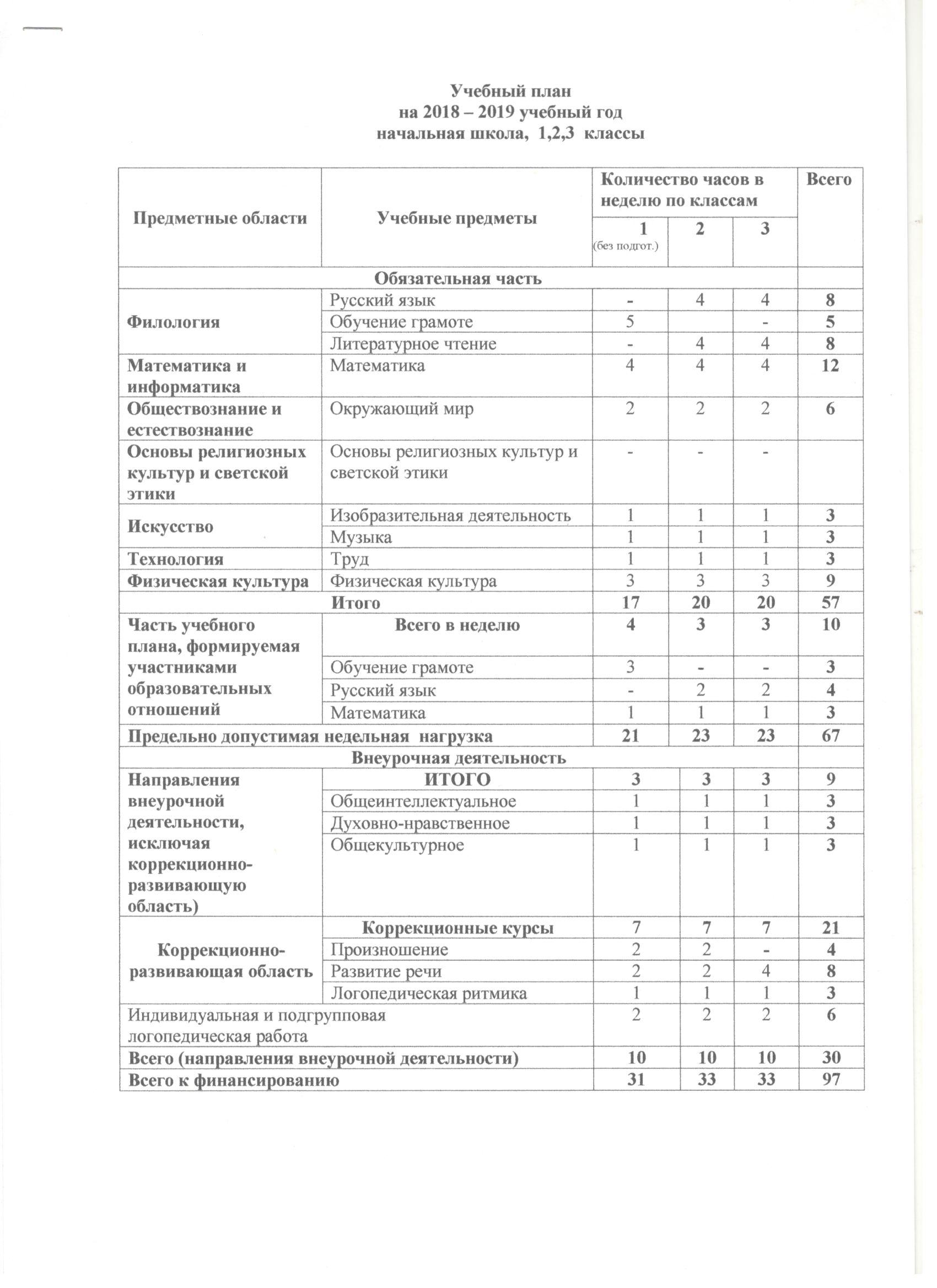 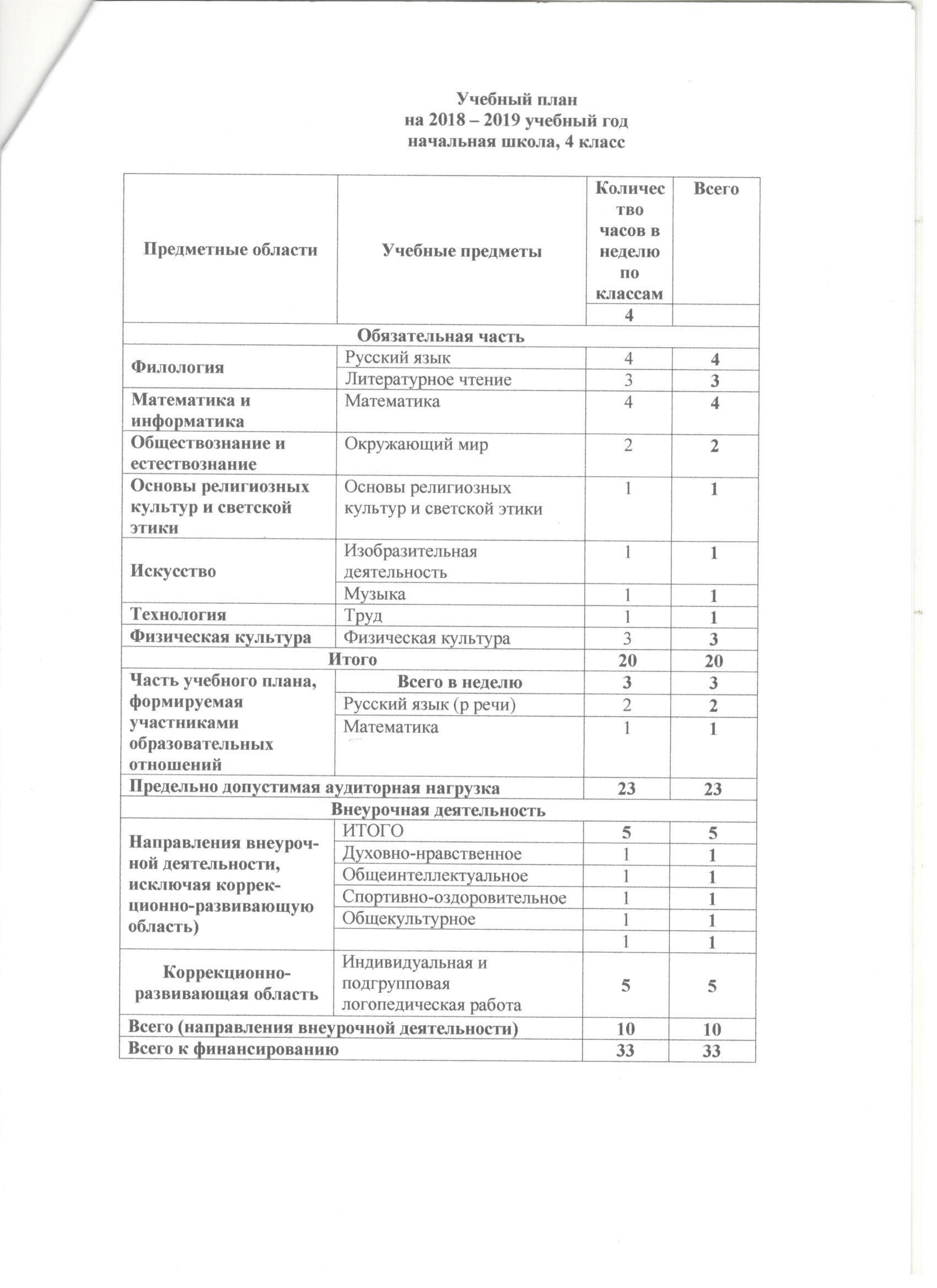 Количество классов комплектов в 2018 – 2019 учебном  году:1 класс – 1 2 класс – 13 класс – 1 4 класс – 2 (4а, 4 б)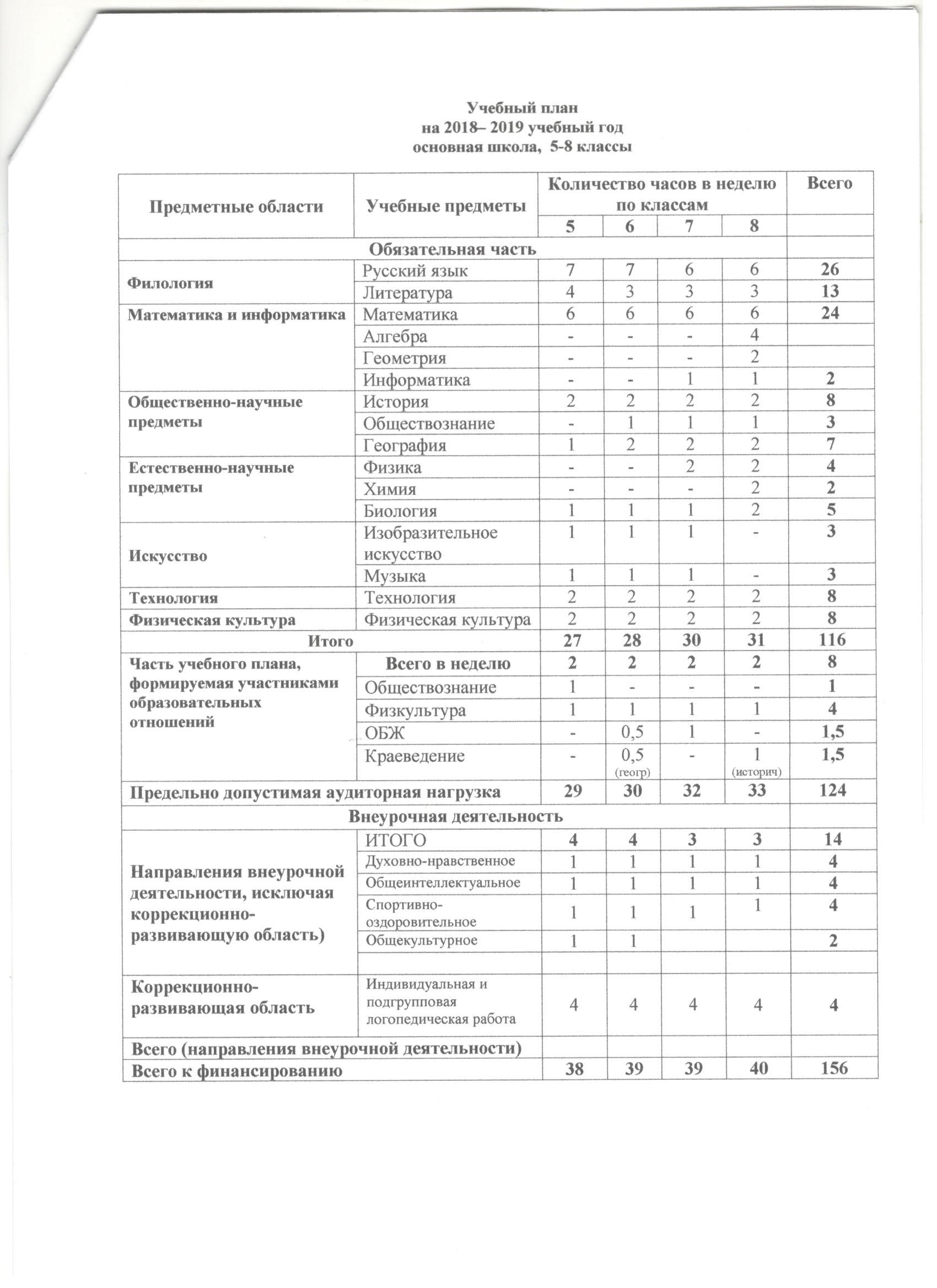 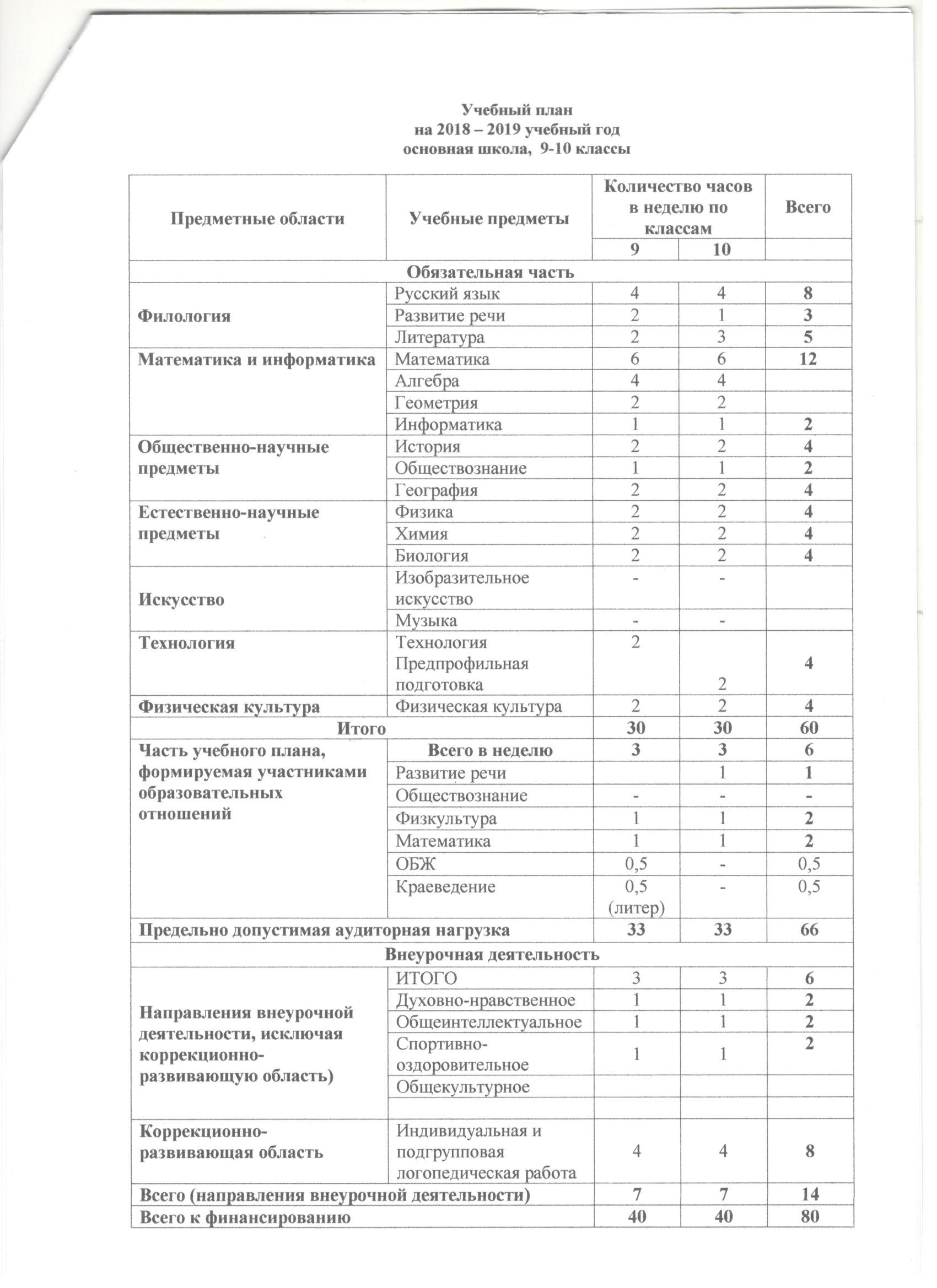 Количество классов комплектов в 2018 – 2019 учебном  году:5 класс – 1 6 класс – 17 класс – 2 (7а, 7б) 8 класс – 2 9 класс – 2 (9а, 9б)10 класс - 1Основные положения учебного плана основного общего образованияУчебный план основного общего образования (5-6  классов) обеспечивает введение в действие и реализацию требований ФГОС ООО, определяет общий объем нагрузки и предельный объем аудиторной нагрузки обучающихся, состав и структуру обязательных предметных областей.В VII - X классах реализуется учебный план в соответствии с ФБУП - 2004 с учетом особенностей психофизических особенностей обучающихся с тяжелыми нарушениями речи и программами коррекционно-развивающей направленности. В ФБУП - 2004 устанавливается соотношение между федеральным компонентом, региональным компонентом и компонентом образовательной организации.Нагрузка обучающихся в I отделении основной школы для детей с ТНР регулируется за счёт пролонгирования сроков обучения по сравнению           с       общеобразовательными учреждениями, в зависимости от тяжести основного дефекта, использования специальных коррекционных методов обучения, организации учебного материала, жёсткой этапности в формировании умений и навыков. Важным средством предупреждения перегрузок является пропедевтическая направленность всего процесса обучения, его индивидуализация, достигаемая за счёт тщательного изучения структуры нарушения и осуществляемая как на специфических уроках и занятиях,  так и в ходе изучения предметов общеобразовательного цикла.В инвариантную часть включены общеобразовательные курсы, обеспечивающие обязательный уровень учебных знаний, умений и навыков, приобщение к общекультурным и национальным ценностям, соответствующий уровень речевых умений и навыков, формирование личностных качеств, социализацию обучающихся. Вариативная часть (региональный и школьный компоненты) обеспечивает индивидуальный характер развития обучающихся с учетом тяжести речевого недоразвития, особенностей эмоционально-психического развития, интересов и склонностей. Учебные курсы образовательных областей  уровня общего образования ведутся по государственным программам общеобразовательных учреждений, адаптированным к образовательным возможностям детей с тяжелыми нарушениями речи. Каждая образовательная область учебного плана реализуется системой предметов, неразрывных по своему содержанию и преемственно продолжающихся от начальной до старшей школы. Такой принцип позволяет практически осуществлять системную коррекционную работу по развитию детей с речевой патологией с учетом их возрастной динамики.Общеобразовательные курсы включают в себя набор основных учебных предметов и обеспечивают соответствующий стандартам основного общего образования уровень знаний, умений, навыков и сведений об окружающем мире, его социальном, естественнонаучном устройстве, нравственных ценностях.Образовательная область «Филология» включает в себя общеобразовательные, адаптированные для обучающихся с речевой патологией «Русский язык», «Литература» и специальный предмет «Развитие речи» для формирования полноценной речевой деятельности как одной из важнейших предпосылок успешного обучения и средства успешной адаптации личности в обществе. Учитывая возможное негативное влияние языковой интерференции для обучающихся с ТНР на 1 отделении обязательной частью учебного плана не предусматриваются часы на изучение учебного предмета «Иностранный язык».В курсе математики 5 - 10 классов в основной школе учебные предметы «Алгебра» (8 - 10 кл.), «Геометрия» (8 - 10 кл.) объединены в один предмет «Математика» и изучаются блоками.В 5 - 10 классах на уроках труда класс делится на две группы.Вариативная часть учебного плана (региональный и школьный компоненты) включает часы, отведенные на обязательные занятия по выбору, которые используются для увеличения количества часов, отводимых на базовые предметы и организации обучения по дополнительным предметам. Исходя из возможностей КОГОБУ ШИ ОВЗ № 1 г. Нолинска, контингента обучающихся, рекомендаций учителей-логопедов, часы, отведенные на обязательные занятия по выбору, распределены следующим образом:- увеличено количество часов на изучение отдельных предметов:5-10 класс– 1ч. – физическая культура, с целью предупреждения перегрузки и повышения двигательной активности;9,10 класс – 1ч. – математика, с целью овладения основамилогического и алгоритмического мышления, пространственного воображения и математической речи;10 класс – 1ч. – развитие речи, с целью развития полноценных навыков устной разговорной и письменной литературной речи, необходимых учащимся для их полноценного включения в жизнь общества.       Организовано обучение по предметам:«Краеведение»  - в 6,9 классах по 0,5 часа, в 8 классе – 1 час; «Обществознание» - в 5 классе - 1 час;  ОБЖ - в 6,9 классах по 0,5 часа.Целью изучения курса «Краеведение» является формирование знаний, умений и ценностных ориентаций, способствующих культуросообразному поведению в нашей стране и регионе, развитие творческих способностей, воспитание уважения к национальной культуре и истории родного края.Введение предмета «Обществознание» обусловлено тем, что данный предмет необходим для успешной социализации детей с ограниченными возможностями здоровья в обществе.        Изучение предмета ОБЖ необходимо для формирования здорового образа жизни, изучения элементарных правил поведения в экстремальных ситуациях и личностного развития обучающегося в соответствии с его индивидуальностью.Все предметы, введенные в обязательные предметы по выбору, имеют коррекционную направленность и способствуют целостному развитию способностей детей с тяжелыми нарушениями речи. Внеурочная деятельность представлена «Направлениями внеурочной деятельности, исключая коррекционно-развивающую область» и «Коррекционно –развивающей областью» Принят решением Педагогического совета Протокол от 30.08.2018г. № 1Утвержден Приказом от 30.08.2018 г. № 27-2Директор                                   Т.Н. Буланова